Vocabulary: Heat Absorption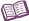 VocabularyAbsorb – to take in. When light is absorbed by a substance, it is neither reflected nor transmitted through the substance.Greenhouse – a structure made mainly of glass that is used for growing plants.Light can get into a greenhouse, but the heated air inside cannot escape.Radiation – energy that is transmitted through space. Forms of radiation include visible light, gamma rays, x-rays, ultraviolet light, infrared waves, microwaves, and radio waves.Reflect – to bounce back from a surface.Thermal energy – energy that comes from the movement of tiny particles. As an object heats up its particles move faster and its thermal energy increases. 